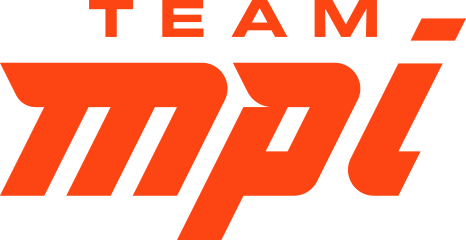 Team MPI 2020 Coaches Retreat – East CoastJanuary 11, 2020COURTYARD ST. PETERSBURG CLEARWATER3131 Executive Drive, Clearwater, Florida 33762 FRIDAY
12-4:00	         	Arrival of Coaches
5:00-7:00	            	Team MPI Coaches and their Guests Reception, Location: TBD
7:30	               	Dinner (YOYO) (You’re on Your Own)SATURDAY 		Open to ALL Coaches and Athletes
6:30–7:30am    	Breakfast: YOYO 
7:15–7:30          	Check-in for visiting Coaches (outside of Team MPI)
7:30                     	Welcome Remarks - Mark Sortino
7:30–8:30          	"Growing Your Coaching Business" - Mark Sortino
8:45–9:45          	"Athlete Retention - A Coach & Athlete Perspective" - Laura Henry  
9:45–10:15        	Group Discussion Block
10:15–11:15     	"IRONMAN® University: The Path Ahead" -  Earl Walton (Director of IMU)       11:15–12:15      	Lunch (YOYO)
12:15–1:15       	“Bike Fitting for Everyone, Practical Application” - Adam Sczech
1:30–2:30          	“Coaching NEW Adult Swimmers, Best Practices" – Mark Sortino 
2:30-3:00           	Group Discussion Block
3:00–4:00          	"Coaching the Para-Athlete" - Becky Piper           
4:00–5:00          	"Including Mental Strength Training in your Athlete's Plan" - Mark Turner  
5:00                     	 Wrap up for the day - Mark Sortino
6:30                      	Dinner (YOYO)SUNDAY 		Team MPI Coaches ONLY
6:30–7:30am      	Breakfast: YOYO
7:30–8:30             	"Harnessing Social Media the RIGHT Way" - Cortney Martin
8:45–9:45             	“Creating Endurance Efficiency" – Dr. Manuel Delgado Gaona
9:45–10:15           	Group Discussion Block
10:15-11:00         	“Partnering with Local Businesses - A How To" - Maria Netherland
11:15-12:00.        	“Coaching Three Athletes to IRONMAN® Success" - Gregg Edelstein
12:00                      	Wrap up and Retreat concludes - Mark SortinoBio’s on ALL Presenters (except IRONMAN®) can be found at: https://www.teammpi.com/our-team